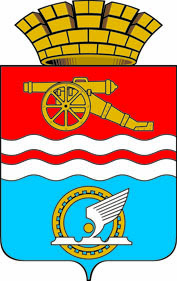 Свердловская областьгород Каменск-УральскийОрган местного самоуправления                                                                           « Каменска-Уральского»П Р И К А Зот __________28.07.2020_________ № __160__О признании утратившим силу приказа ОМС «Управление культуры» от 30.03.2020 № 98 «О приостановлении действия  приказа ОМС «Управление культуры» от 30.12.2019 № 461 «Об утверждении планов камеральных и выездных проверок для осуществления контроля над деятельностью муниципальных учреждений, функции и полномочия учредителя которых осуществляет ОМС «Управление культуры», на 2020 год»               ОМС «Управление культуры»ПРИКАЗЫВАЕТ:	1. Признать утратившим силу приказ ОМС «Управление культуры» от 30.03.2020 № 98 (в редакции приказа ОМС «Управление культуры» от 01.04.2020 № 100) «О приостановлении действия  приказа ОМС «Управление культуры» ОМС «Управление культуры» от 30.12.2019 № 461 «Об утверждении планов камеральных и выездных проверок для осуществления контроля над деятельностью муниципальных учреждений, функции и полномочия учредителя которых осуществляет ОМС «Управление культуры», на 2020 год».2. Контроль над исполнением настоящего приказа оставляю за собой.И.о.начальника								А.Ю.Шалобаев